Sustainable Food Policy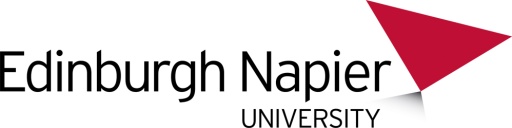 Sustainability is integral to the strategic plans of Edinburgh Napier University.  The University is working towards developing a campus that is environmentally excellent; meeting the needs of our students, staff and the community around us without compromising the quality of life of future generations.  The University recognises the environmental and social impact of food procurement and consumption and will strive to:  Provide organic and locally sourced produce wherever possible.Plan the use of and procure seasonal fruit and vegetables.Improve animal welfare by supporting schemes such as Red Tractor and Good Egg Awards.Avoid fish listed on the Marine Conservation Society red list.Advertise the location of all mains water sources on all campuses.Reduce energy and water consumption, waste generated and sent to landfill through all stages of food procurement, food handling and food consumption, following targets to reduce carbon emissions by 35% by 2014/15 from a 2006/07 baseline.Continue to promote the sale of Fair Trade goods, increasing sales by 5% by August 2014 from a February 2012 baseline.Encourage all staff, students and visitors to comment on the food supplied at Edinburgh Napier, join the Sustainable Food Group at the University and personally follow the principles set above.Work with Advanced Procurement for Universities and Colleges and TUCO Purchasing Limited to ensure that all tenders and contracts set up between the University and external parties consider the environmental and social impact of food procurement.The University will audit the procurement and consumption of food on campus and will develop an in-depth Sustainable Food Procurement Plan by December 2014 highlighting key goals to achieve success in all areas highlighted within this Policy.Sandra DuncanHead of CateringEdinburgh Napier University19/03/14This Policy will be renewed annually.  This Policy supersedes the Catering Services Sustainable Food Policy, 2009.  This Policy covers all food and beverages sold on all campuses.This Policy supports and enhances existing practice at the University set within the following documents:Environmental Sustainability Plan and Policy, 2014.Fair Trade Policy, 2009.Ethical Financial Investment Policy, 2006.